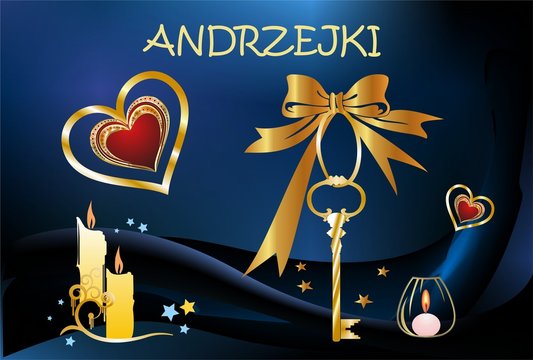 Andrzejki to wieczór wróżb odprawianych w nocy z 29 na 30 listopada. W ten wieczór zbierały się panny, które chciały poznać swoją przyszłość za wstawiennictwem świętego Andrzeja. To również okazja do hucznej zabawy przed rozpoczynającym się adwentem.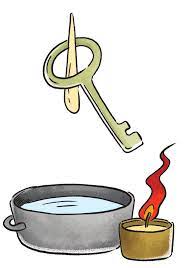 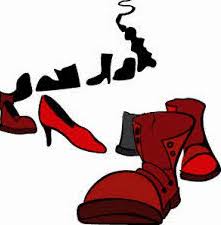 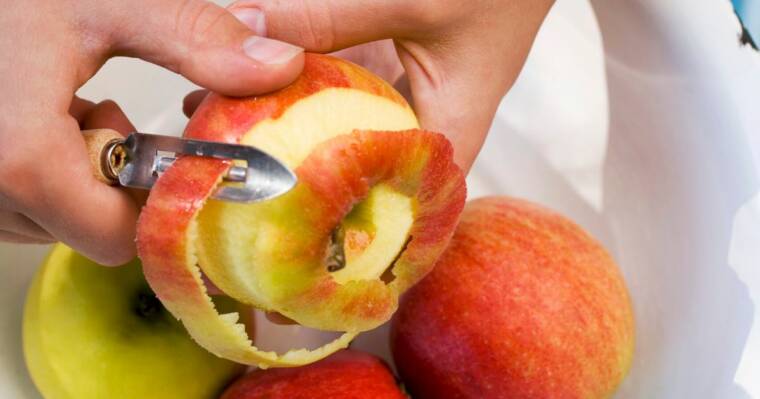 Kiedyś wróżby traktowano bardzo poważnie, dzisiaj to  niezobowiązująca zabawa.SU. 